Days of the Week Copy and PasteOrder – Copy and paste these days in the correct order. Copy and paste the school next to each day you go to school.SaturdayTuesdayFriday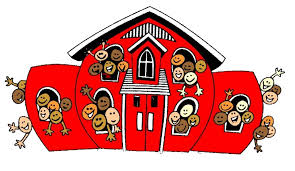 MondayThursdaySundayWednesday